الــجمهــورية الـجزائريــة الديمـقراطـية الشعبية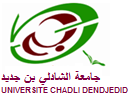 People's Democratic Republic of Algeriaوزارة التعــليـم العالي والــبحـت الـعلـمي      Ministry of Higher Education and Scientific Researchجامـعة الشاذلي بن جديد الـطارفUniversity  Chadli Bendjedid-El-Tarf كلية علوم الطبيعة و الحياةFaculty of Natural Sciences and Lifeالمرجع رقم:............../                                                                                                            2022التاريـخ : ……..../…..…../2022Réf n° :	/FSNV / UET/2022                   	     EL TARF le : …………………Université d’El-TarfFaculté des Sciences de la Nature et de la VieÀMonsieur le Directeur de L’agence Bancaire BDLObjet : Demande d’attribution du droit de change pour une formation de courte durée ou pour un congé scientifique à l’étranger.Dans le cadre du décret exécutif N98/94 du 03/05/1994 relatif aux indemnités commodataires des frais engagés à l’occasion de missions temporaires à l’étranger, modifié et complété par le décret exécutif n°75/94 du 08/03/1995, et de l’arrêté interministériel du 17/05/2004 déterminant le montant de l’indemnité convertible relative à la formation et au perfectionnement de durée égale ou inférieure à six (06) mois effectués à l’étranger, et l’arrêté interministériel de 08/12/2004 fixant le montant de l’allocation service aux bénéficiaires du congé scientifique à l’étranger et les conditions de son attribution.Veuillez attribuer le droit de change en faveur de la personne citée ci-dessous représentant le montant de l’indemnité convertible, selon le cas.-Nom et Prénom de bénéficiaire : …………………………….-Date et lieu de naissance : ……………………………………-Profession : ………………………………………………….-Montant de l’indemnité : …………………………………….-Lieu de formation/congé scientifique : ………………..-Durée de la mission : ………………………………………-Date début de la formation/congé scientifique : ………………………..-Date de fin de formation/congé scientifique : ……………………………LE DOYEN